Hospodaření ZČ HB Zvonek
	V roce 2020 jsme hospodařili se ziskem 43 456,- Kč. 
Celkové příjmy za vlastní práci v CHKÚ Třebíčska se letos výrazně snížily. Nekonal se totiž tábor na Opatovských zákopech, pouze Rychlá rota v Čáslavicích. Ta vynesla přes 33 tis. Kč od Kraje Vysočina. 
Na tábory, víkendovky (volnočasové aktivity) a provoz jsme dostali z MŠMT dotaci celkem 43 290 Kč. Z projektu SFŽP jsme letos získali 32 500 Kč. Největší vydání byla opět spojená s pořádáním akcí. Přehled příjmů a výdajů za období 1.1.2020 až 31.12.2020:
*Náklady na akce = potraviny, materiál, ubytování, cestovné
**Provoz = cestovné na Radu a VH, vybavení na akce (nový celotělový sedák) 
Poděkování Za veškerou pomoc, přízeň a spolupráci při naší činnosti mají náš dík: Odbor životního prostředí KÚ kraje Vysočina, MŽP ČR, MŠMT ČR, MV ČR, JMK, SVČ Lužánky Brno - Legato, správa NP Podyjí, ZD Čáslavice, Chaloupky, o.p.s. Děkujeme i všem jednotlivcům, kteří jakkoli našemu základnímu článku pomohli a pomáhají – organizátorům, že organizují, účastníkům, že se účastní a ostatním příznivcům, přátelům a příbuzným, že nám svou přízeň projevují morálně, materiálně či vlastními službami. Kontakt na Zvonek: ZČ HB Zvonek, Sadová 336, 664 43 Želešice 
E-mail: zvonek@brontosaurus.cz, 
Web: http://zvonek.brontosaurus.cz 
Číslo účtu ZČ HB Zvonek: 2200415453/2010 (Fio banka)
nebo Zora „Bedla“ Rýparová, Sadová 336, 664 43 Želešice
E-mail:  bedlicka@centrum.cz 

Kdokoli nás může kontaktovat a zúčastnit se bez registrace některé z našich akcí. 
Pozvánky na víkendovky i tábory bývají vyvěšeny rovněž na www.brontosaurus.cz VÝROČNÍ ZPRÁVA ZČ HB ZVONEK 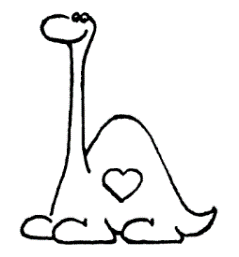  - ROK 2020Lidé Zvonku V roce 2020 jsme měli 106 členů ve věku od 1 do 49 let, z toho je 27 dětských a 72 rodinných členství.  Pro srovnání a představu o vývoji věkového složení Zvonku přikládáme následující tabulku.
Řízení ZvonkuV březnu roku 2020 proběhla Valná hromada členů ZČ HB Zvonek. Valná hromada je nejvyšší orgán Zvonku, určuje další směr fungování a hlavně volí své zástupce do nové Rady Zvonku, která pak řeší během roku různé úkoly jí svěřené.V roce 2020 pracovala Rada ve složení: Zora Rýparová (46 let) – předsedkyně
Petra Vavrincová (24 let) – hospodářka
Adam Hrouda (23 let) 
Radka Cieslarová (25 let) 
Martin Vavrinec (26 let) 
Šimon Rýpar (18 let) 
Oldřich Kouřílek (23 let)Rada Zvonku se za funkční období v roce 2020 sešla celkem dvakrát - jednou fyzicky a jednou online. Některá hlasování a rozhodování řešila prostřednictvím radní elektronické konference. Hlavními body jednání bylo schvalování příspěvků na jednotlivé akce, koordinace akcí, zajištění prací v CHÚ Třebíčska i jinde, prezentace článku přes Facebook, sledování změn ve stanovách a vnitřních předpisech HB, příprava úprav Vnitřních předpisů Zvonku, zřízení elektronické kroniky Zvonku. Hledáme možnosti získávání nových členů a posílení stavu organizátorů. Posun některých stávajících členů do role aktivních organizátorů.Činnost Zvonku V roce 2020 proběhlo celkem 14 akcí - z toho 7 víkendových a 7 táborů. 
Na 8 z nich jsme pracovali, 7 z nich bylo cíleno na rodiče s dětmi, ostatní především na mládež.Největšími akcemi byly letní tábory na Chaloupkách, dále víkendovky na Chaloupkách v průběhu roku, Valná Hromada, Rychlá rota a Letní Velikonoce v Podyjí. Akce trvaly dohromady 73 dnů a účastnilo se jich celkem 361 lidí. 
Odpracovali jsme celkem 2 832 člověkohodin pro přírodu nebo kulturní památky. Podrobný přehled akcí ZČ HB Zvonek v roce 2020: Souhrn akcí Zvonku v roce 2020Lokality v péči ZČ HB Zvonek V roce 2020 ZČ HB Zvonek spolupracoval s těmito konkrétními subjekty: PříjmyVýdajeKraj Vysočina za práci 
v PR „U Hájenky“ (Čáslavice)33 150 KčNáklady na akce*272 160 KčDotace MŠMT 43 290 KčProvoz**1 913 KčDotace SFŽP32 500 KčPronájem skladu v Brně10 000 KčDary2 000 KčČlenské příspěvky (odvod na HB)12 561 KčÚčastnické a mimořádné příspěvky201 790 KčS o u č e t286 634 KčProdej propagačních předmětů4760 KčČlenské příspěvky12 600 KčS o u č e t330 090 KčHospodářský výsledek43 456 Kčcelkemdo 6 let6-15 let16-18 let19-26 letnad 26 letPočet členů v r. 20169694331328%10094531429Počet členů v r. 2017896475229%1007536233Počet členů v r. 20181086547932%1006506830Počet členů v r. 20191169558935%1008477830Počet členů v r. 20201065557930%1005527928termínNázev akcemístoPočet lidíPočet dníčlkdnyHodin prácečlkhodiny17.-19.1.Zima na ChaloupkáchChaloupky, Nová Brtnice16348--17.-19.1.A přece sněží!Chaloupky, Nová Brtnice 383114--31.1.-2.2.Ledová Praha 2020Praha22366--6.-8.3.Valná hromada Zvonku 2020CVČ Legato, Brno413123--28.-31.5.Pán kompostu a společenstvo hraběnekZastávka18472162902.-6.7.Rychlá rota PR U hájenky, Čáslavice 365180164804.-11.7.Zastávka prvníZastávka3983122078011.-18.7.Zastávka druháZastávka2381842046025.-31.7.Záhady Šeherezádiny zahradyChaloupky297203514525.-31.7. Snídaně s krokodýlem Chaloupky12784--1.-7.8.Zajetí démonůChaloupky4573155225 1.-7.8.Lovci upírůChaloupky197133--31.7.-4.8.Letní VelikonoceČížov24512071124.-10.8 Zastávka třetíZastávka17711920340Celkem:3617320011092.832Typ činnosti Počet akcíCelkový počet dnůCelkový počet účastníkůCelkový počet člověkodnůJednodenní akce0000Víkendové a delší akce – pracovní21060300Nepracovní víkendové akce516135423Tábory – PsB32379615Tábory bez pracovní náplně428105735Celkem: 14773792073KrajDruh péčePR U hájenky - k.ú. Čáslavice, okr. Třebíč Vysočina Kosení podmáčených luk, odnos pokosené biomasy, likvidace náletových dřevin Čížov, NP PodyjíJihomoravskýÚdržba a renovace objektů Správy NP Podyjí osada Zastávka, okr. JeseníkMoravskoslezskýObnova ovocného sadu, kosení, stavba slaměných domů, úprava původních staveb Chaloupky o.p.s. - KněžiceVysočinaČištění pasek, příprava na novou výsadbuS centry volného času CVČ Lužánky Brno (Legato) – možnost pořádání našich akcí pod jejich střechou S místními úřadyKraj Vysočina, odbor životního prostředí - spolupráce na managementu CHÚ Třebíčska, Se středisky ekologické výchovy Chaloupky, o.p.s. – možnost ubytování 